FAIM Program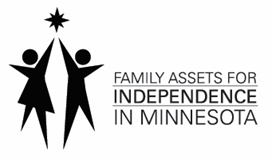 Guidelines for Vehicle Purchase AssetPrior to Purchase: Minimum 6 months + 1 day of enrollment (from first deposit date)Successful completion of Financial Literacy TrainingSuccessful completion of Car Care/Buying ClassConsistent deposits in FAIM savings accountCoach to confirm that participant’s budget supports cost of vehicle ownership:Ability to pay vehicle insurance, gas, regular maintenance, repairs, tab renewal, driver’s license renewal, etc.  Include items from “Edmunds True Cost to Own”.Eligible Use of Funds:Full purchase or down payment on a vehicle from a dealership or private sellerPurchase price capped at $16,000 if participant can bring in additional savings or secure a loan at or below 5% interest. Budget must show ability to support cost of vehicle ownership.In-Eligible Use of Funds:Vehicle purchased from an auction.Luxury or high-performance vehiclesRequired Documentation at Payout:Kelly Blue Book (kbb.com) or NADA (nadaguides.com) values of the car being purchased.Price must fall between the retail value and private party value of these guidelinesPassing vehicle inspection report from a reputable mechanic.Copy of the front and back of the title and lien release (if applicable).Copy with payout request and after payout is completed to verify transfer of ownership.Vehicle title / transfer to be in FAIM participant’s name only.Signed purchase agreement - with payout request AND after to show FAIM funds were applied.Proof of vehicle insurance.Copy of participant’s valid MN driver’s license.